ZAPYTANIE OFERTOWENr sprawy: 3/2020/PGPO ZMIANIE Z DNIA 23.03.2020r.Konsultacje, doradztwo projektowe, wydawanie opinii, przeprowadzenie badań zniszczeniowych, analiza efektywności naziemnego składu materiałów wybuchowych klasy III w rejonie szybu VI w JSW S.A. KWK „Budryk”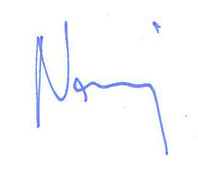 …………………………………..….podpis przewodniczącego KomisjiKatowice, dnia 17.03.2020r.SPIS TREŚCIZAŁĄCZNIKI DO ZAPYTANIA OFERTOWEGOFormularz ofertowy.................................................................................................................. załącznik nr 1Opis przedmiotu zamówienia  ………………………………………………………….……………załącznik nr 2Oświadczenie o spełnieniu warunków udziału w postępowaniu. 	załącznik nr 3Wzór umowy	załącznik nr 4Postanowienia ogólneZamawiający.JSW Innowacje S.A.ul. Paderewskiego 41, 40-282 KatowiceTelefon: 32 357 09 00		Fax: 32 357 09 08Strona internetowa: www.jswinnowacje.ple-mail: sklady_mw@jswinnowacje.plPrzyjmowanie ofert: sklady_mw@jswinnowacje.plTryb udzielenia zamówienia.Postępowanie prowadzone jest zgodnie z „Procedurą udzielania zamówień przez JSW Innowacje S.A.” stanowiącego załącznik nr 1 do Uchwały Zarządu nr 62 VIII/2019 z dnia 31 maja 2019r. Postępowanie prowadzone jest przez Zamawiającego, który nie ma obowiązku stosowania przepisów ustawy Prawo zamówień publicznych z dnia 29 stycznia 2004 r. (t.j.: Dz.U. z 2018 r., poz 1986 z późn. zm.) Przedmiot zamówienia Przedmiot zamówienia.Przedmiotem zamówienia jest wykonanie niżej wymienionych prac badawczych, analitycznych oraz świadczenia usług doradczych, konsultacji i opiniodawstwa na poszczególnych etapach projektu:Etap 1:konsultacje i doradztwo do czasu wydania opinii w sprawie projektu budowlanego innowacyjnego naziemnego składu materiałów wybuchowych klasy III w rejonie szybu VI JSW S.A. KWK „Budryk”,opinia dotycząca lokalizacji naziemnego składu materiałów wybuchowych klasy III na terenie kopalni JSW S.A. KWK „Budryk”.Etap 2:opinia dotycząca projektu budowlanego naziemnego składu materiałów wybuchowych klasy III na terenie kopalni JSW S.A. KWK „Budryk”,testy bezpieczeństwa polegające na wykonaniu badań zniszczeniowych modelu naziemnego składu materiałów wybuchowych klasy III w skali 1:10 lub mniejszej.Etap 3:odbiór zakończenia budowy naziemnego składu materiałów wybuchowych klasy III.Etap 4:analiza efektywności funkcjonowania naziemnego składu materiałów wybuchowych klasy III w rejonie szybu VI JSW S.A. KWK „Budryk”,kontrola roczna dodatkowych środków bezpieczeństwa.Miejsce realizacji zamówienia Naziemny skład materiałów wybuchowych ma zostać wybudowany w Chudowie, KWK „Budryk” rejon Szybu VI, w obrębie parceli, której właścicielem jest JSW S.A.Nazwy i kody CPV: 73000000-2        Usługi badawcze i eksperymentalno-rozwojowe oraz pokrewne usługi doradcze73120000-9         Usługi eksperymentalno-rozwojowe73420000-2         Studium przed wykonalności i demonstracja technologiczna73430000-5         Testy i ocena73431000-2         Testy i ocena sprzętu bezpieczeństwa74000000-9         Usługi profesjonalne w zakresie architektury, inżynierii, budowy, prawa, księgowości oraz inne74222000-1         Usługi projektowania architektonicznego74232000-4         Usługi inżynieryjne w zakresie projektowania74232220-2         Usługi projektowania74272000-6         Usługi badania podłoża74274000-0         Usługi sporządzania map71000000-8         Usługi architektoniczne, budowlane, inżynieryjne i kontrolne71310000-4         Doradcze usługi inżynieryjne i budowlane71317000-3         Usługi doradcze w zakresie kontroli i zapobiegania zagrożeniom 71317100-4         Usługi doradcze w zakresie kontroli i ochrony przeciwpożarowej i przeciwwybuchowejOpis części zamówienia w przypadku dopuszczenia składania ofert częściowych i wariantowych. Zamawiający nie dopuszcza możliwości składania ofert częściowych. Zamawiający nie dopuszcza możliwości składania ofert wariantowych.Termin realizacji zamówienia: zgodny z harmonogramem wskazanym w załączniku nr 2 do niniejszego Zapytania ofertowego – „Opis przedmiotu zamówienia”.Warunki udziału w postępowaniuO udzielenie zamówienia może ubiegać się Wykonawca, który spełnia i wykaże następujące warunki dotyczące: Posiadania wiedzy i doświadczenia tj.:Potwierdzenie, iż w okresie ostatnich 3 lat przed upływem terminu składania ofert, a jeżeli okres prowadzenia działalności jest krótszy należycie Wykonawca wykonał – co najmniej 2 usługi polegające na wykonaniu opinii dotyczących lokalizacji stałych naziemnych składów MW o łącznej wartości tych prac w wysokości co najmniej 20 000,00 zł brutto. Na potwierdzenie spełnienia powyższego warunku Wykonawca zobowiązany jest złożyć oświadczenie na załączniku nr 3 do Zapytania ofertowego w pkt. 1.1.Dysponowania potencjałem technicznym do wykonania zamówienia tj.:Potwierdzenie, iż Wykonawca dysponuje możliwościami technicznymi w zakresie realizacji testów bezpieczeństwa polegających na wykonaniu badań znaczeniowych modelu naziemnego składu materiałów wybuchowych klasy III w rejonie szybu VI JSW S.A. KWK „Budryk”,	Na potwierdzenie spełnienia powyższego warunku Wykonawca zobowiązany jest złożyć Oświadczenie na załączniku nr 3 do Zapytania ofertowego w pkt. 1.2. Dysponowania osobami zdolnymi do wykonania niniejszego zamówienia, posiadającymi prawo wykonywania zawodu oraz wymagane prawem uprawnienia: Potwierdzenie, iż Wykonawca na dzień rozpoczęcia usługi będzie dysponował co najmniej dwoma pracownikami wykazującymi doświadczenie w wydawaniu opinii dotyczących lokalizacji naziemnych składów MW, posiadającymi prawo wykonywania zawodu oraz wymagane prawem uprawnienia rzeczoznawczy grupy XII. - środki strzałowe.Na potwierdzenie spełnienia powyższego warunku Wykonawca zobowiązany jest złożyć oświadczenie na załączniku nr 3 do Zapytania ofertowego w pkt. 1.3. W przypadku nie złożenia oświadczeń, o których mowa w rozdz. III ust. 1.1, 1.2, 1.3, Wykonawca będzie podlegać wykluczeniu.Pozostałe dokumenty, niezbędne do przeprowadzenia postępowaniaPełnomocnictwo – wymagane jest jeżeli ofertę w postępowaniu składa w imieniu Wykonawcy pełnomocnik. Pełnomocnictwo winno wskazywać w szczególności umocowanie do składania oświadczeń woli w imieniu Wykonawcy, w tym do złożenia oferty lub złożenia oferty i zawarcia umowy w sprawie zamówienia publicznego.W przypadku nie złożenia do oferty pełnomocnictwa, oferta Wykonawcy będzie podlegać odrzuceniu.Zamawiający wymaga, aby dokumenty sporządzone w języku obcym były składane wraz z ich tłumaczeniem na język polski. Zamawiający może żądać od Wykonawcy przedstawienia tłumaczenia na język polski wskazanych przez Wykonawcę i pobranych samodzielnie przez Zamawiającego dokumentów. Termin związania ofertąWykonawca jest związany ofertą przez okres: 60 dni.Bieg terminu związania z ofertą rozpoczyna się wraz z upływem terminu składania ofert.Wykonawca samodzielnie lub na wniosek Zamawiającego może przedłużyć termin związania ofertą, z tym że Zamawiający może tylko raz, co najmniej na 3 dni przed upływem terminu związania ofertą, zwrócić się do Wykonawców o wyrażenie zgody na przedłużenie tego terminu o oznaczony okres, nie dłuższy jednak niż 60 dni. Informacje o sposobie porozumiewania się Zamawiającego z Wykonawcami oraz przekazywania oświadczeń i dokumentów, a także wskazanie osób uprawnionych do porozumiewania się z WykonawcamiPostępowanie, którego dotyczy niniejszy dokument, oznaczone jest znakiem: 3/2020/PG. Wykonawcy we wszelkich kontaktach z Zamawiającym powinni powoływać się na ten znak.Wszelkie oświadczenia, wnioski, zawiadomienia oraz informacje Zamawiający i Wykonawcy przekazują e-mailem w dniach urzędowania JSW Innowacje S.A. w godz. 8:00-14:00.Zamawiający wymaga, aby Wykonawcy potwierdzali każdorazowo fakt otrzymania informacji, przesyłanych e-mailem – bezzwłocznie po ich otrzymaniu.Zamawiający udzieli odpowiedzi na pytania kierowane do niniejszego zapytania ofertowego, które wpłynęły do Zamawiającego najpóźniej na dwa dni przed upływem terminu składania ofert.Osoby upoważnione do kontaktu z Wykonawcami: Sebastian Napieraj, tel.: 606 219 933, adres e-mail snapieraj@jswinnowacje.plPaulina Pięta, tel. 697 230 014, adres e-mail: ppieta@jswinnowacje.plAnna Sobieraj, adres e-mail:asobieraj@jswinnowacje.plW uzasadnionych przypadkach Zamawiający może przed upływem terminu składania ofert zmienić treść Zapytania ofertowego. Dokonaną zmianę udostępnia na stronie internetowej.Zamawiający nie przewiduje zorganizowania zebrania informacyjnego Wykonawców. Zamawiający poprawia w ofercie oczywiste omyłki pisarskie, oczywiste omyłki rachunkowe z uwzględnieniem konsekwencji rachunkowych dokonanych poprawek oraz inne omyłki polegające na niezgodności oferty z Zapytaniem ofertowym, niepowodujące istotnych zmian w treści oferty, niezwłocznie zawiadamiając o tym Wykonawcę, którego oferta została poprawiona.W toku oceny i badania ofert Zamawiający może żądać wyjaśnień i uzupełnień dokumentów i oświadczeń, wyjaśnień dotyczących treści złożonych ofert.Zawiadomienie o wyborze najkorzystniejszej oferty zostanie wysłane e-mailem Wykonawcom po rozstrzygnięciu postępowania, a informacja o powyższym zostanie umieszczona również na stronie internetowej www.jswinnowacje.plZamawiający zastrzega sobie prawo do nie wybrania żadnej z ofert złożonych w wyniku niniejszego zapytania.Zamawiający zastrzega sobie prawo do zamknięcia postępowania bez dokonywania wyboru Wykonawcy lub do unieważnienia postępowania na każdym jego etapie, bez konieczności podania przyczyny unieważnienia, a także możliwości zlecenia wykonania tylko wyznaczonych pozycji przedmiotu zamówienia. W takim przypadku Wykonawcy nie przysługują żadne roszczenia w stosunku do Zamawiającego.Opis sposobu przygotowywania ofertPostanowienia ogólne.Wykonawca może złożyć tylko jedną ofertę,ofertę składa się, pod rygorem nieważności, w formie elektronicznej zapewniającej pełną czytelność,ofertę należy sporządzić w języku polskim,treść oferty musi odpowiadać treści Zapytania ofertowego,oferta oraz złożone do niej załączniki mają być podpisane przez osobę uprawnioną do zaciągania zobowiązań w imieniu Wykonawcy (uczestników konsorcjum) wraz z pieczątką imienną (w zastępstwie pieczątki imiennej wymagany czytelny podpis). W przypadku, gdy Wykonawcę reprezentuje pełnomocnik, do oferty musi być dołączone pełnomocnictwo wszelkie poprawki winny być dokonane w sposób czytelny i dodatkowo opatrzone datą dokonania poprawki oraz parafowane przez osobę podpisującą ofertę,zaleca się, aby wszystkie strony oferty były ponumerowane w przypadku, gdy oferta zawierać będzie informacje stanowiące tajemnicę przedsiębiorstwa w rozumieniu przepisów o zwalczaniu nieuczciwej konkurencji, Wykonawca wskazuje w ofercie informacje stanowiące tajemnicę przedsiębiorstwa. Informacje te winny zostać oznaczone napisem „tajemnica przedsiębiorstwa”. Niedopuszczalne jest zastrzeżenie informacji dotyczących nazwy (firmy) oraz adresu Wykonawcy a także informacji dotyczących ceny lub wynagrodzenia, terminu wykonania zamówienia, okresu gwarancji i warunków płatności zawartych w ofercie.Ofertę stanowią:wypełniony i podpisany „Formularz ofertowy” - załącznik nr 1 do Zapytania ofertowego,pełnomocnictwo w przypadku reprezentowania Wykonawcy przez pełnomocnika,dokumenty i oświadczenia wymienione w rozdz. III niniejszego Zapytania ofertowego.Zmiana lub wycofanie oferty.Wykonawca może dokonać zmiany w złożonej ofercie lub ją wycofać, pod warunkiem, że uczyni to przed terminem składania ofert. Zarówno zmiana jak i wycofanie oferty wymagają zachowania formy elektronicznej,zmiany oferty (lub powiadomienie o wycofaniu oferty) winny być przygotowane w ten sam sposób co oferta. Sposób oraz termin składania ofertOferty, w formie skanu przygotowanych dokumentów należy przesłać na adres e-mail: sklady_mw@jswinnowacje.pl w nieprzekraczalnym terminie do dnia 25.03.2020 r. do godziny 12:00.Przesłanie oferty na inny niż podany powyżej adres e-mail Zamawiającego może być przyczyną otwarcia wiadomości przed upływem terminu otwarcia ofert, co spowoduje, że oferta taka nie będzie traktowana jako złożona w ramach niniejszego postępowania. Opis sposobu obliczenia cenyWykonawca określi cenę realizacji zamówienia poprzez podanie ceny w złotych polskich z dokładnością do jednego grosza.Zamawiający wymaga, aby Wykonawca podał w Formularzu ofertowym cenę całkowitą ryczałtową za wykonanie przedmiotu zamówienia.Cenę ofertową brutto należy wyliczyć poprzez zsumowanie wartości netto zamówienia oraz wyliczonej od niej wartości podatku od towarów i usług (VAT).Cena ofertowa uwzględnia wszystkie koszty, narzuty związane z wykonaniem przedmiotu umowy.Podanie błędnej stawki podatku od towarów i usług spowoduje odrzucenie oferty, jako zawierającej błąd nie dający się poprawić.Opis sposobu wybory oferty WykonawcyJedynym kryterium oceny ofert jest cena. Za najkorzystniejszą ofertę zostanie wybrana oferta z najniższą ceną.W przypadku wątpliwości, czy oferta zawiera rażąco niską cenę, Zamawiający zwróci się do Wykonawcy o wyjaśnienia, w tym złożenia dowodów dotyczących elementów oferty mających wpływ na wysokość ceny.Zamawiający odrzuci ofertę gdy jej treść nie odpowiada treści Zapytania ofertowego, jej złożenie stanowi czyn nieuczciwej konkurencji, zawiera rażąco niską cenę w stosunku do przedmiotu zamówienia, zawiera błędy w obliczeniu ceny, jest nieważna na podstawie odrębnych przepisów oraz gdy Wykonawca podlega wykluczeniu z postępowania.Jeżeli wybrany Wykonawca odmówi podpisania umowy Zamawiający może dokonać ponownego wyboru oferty spośród nie odrzuconych ofert, wyłącznie na podstawie kryteriów oceny ofert określonych w niniejszym Zapytaniu ofertowym.Realizacja przedmiotu zamówienia zostanie poprzedzona zawarciem umowy.Informacja o formalnościach, jakie powinny zostać dopełnione po wyborze ofertyPo wyborze najkorzystniejszej oferty dla zamawiającego umowa z wybranym Wykonawcą zostanie zawarta w formie pisemnej – „Wzór umowy” stanowi załącznik nr 4 do niniejszego Zapytania ofertowego. Treść „Wzoru umowy” zawiera istotne dla Zamawiającego i Wykonawcy warunki realizacji zamówienia.W przypadku, jeżeli okaże się, że Wykonawca, którego oferta została wybrana, będzie uchylał się od zawarcia umowy, Zamawiający może wybrać najkorzystniejszą spośród pozostałych ofert bez przeprowadzania ich ponownego badania i oceny.W przypadku wyboru najkorzystniejszej oferty złożonej przez Wykonawców ubiegających się wspólnie o udzielenie zamówienia publicznego przed zawarciem umowy konieczne jest przedłożenie umowy konsorcjum, która będzie regulować wzajemną współpracę Wykonawców. Wykonawcy ubiegający się wspólnie o udzielenie zamówienia ponoszą solidarną odpowiedzialność za wykonanie umowy. Zasady solidarnej odpowiedzialności zostały uregulowane art. 366 §1 i nast. KC.Informacje dotyczące walut obcych w jakich mogą być prowadzone rozliczenia między Zamawiającym a WykonawcąWszelkie rozliczenia będą dokonywane w walucie polskiej – polski złoty.